Ash Cartwright and Kelsey CEP SchoolThrough God’s love and strength all flourish * Achieve * Create * Know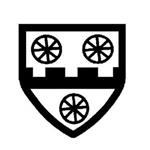 Friday 19th July 2019	     Newsletter No: 38Dear Parents/CarersIt is so hard to believe that we are at the end of another academic year – it is great to look back at all our achievements and the learning that has taken place. KS2 enjoyed the Internet Legend assembly on Monday afternoon – they learnt all about how to think about what you share (is it true/accurate), be internet alert and check if it’s for real (spot what is misleading), be internet secure and protect your stuff (create strong passwords), be internet kind and respect each other (it is easy to sit behind a keyboard and comment – but be kind online and respect other people) and be internet brave (ask for help from a parent or trusted adult with tricky situations online). It is very important that we teach our children how to be kind digital citizens.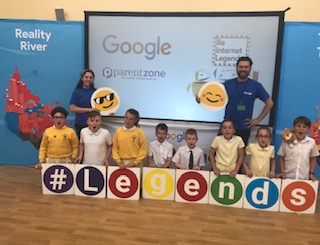 We were blown away by the year 6 play this week ‘Summer Holiday at Poplins’ – they are such a talented bunch! Their acting was brilliant and the singing was great – it is easy to forget how nervous they must feel performing in front of an audience. A big thanks to Miss Brown and Mrs Cryer for all the rehearsing and encouragement. I am very proud of our Falcons!We are delighted to have received a Silver Award in the School Games Mark – this is a fantastic achievement and reflects all the hard work and dedication that Mr Hayes has put into development our PE curriculum – we are lucky to have him (see message below)We also send our very best wishes to the dance teacher, Jan Anton who is having a hip replacement operation. She hopes to be back in September and we hope she has a speedy recovery and is soon up dancing again!Thank you for your continued support – have a lovely weekendFiona CrascallHeadteacherData for 2019 – KS2 ResultsWe have made some great progress and exceeded some of our targets for 2019 – a huge thanks to Miss Brown for all her fantastic work and to our pupils for working so hard. We are particularly proud of our achievements in writing, science and maths. Our EGPS has improved from last year. We will focus on reading next year as we missed our target for this to link in with an exciting enquiry based curriculum that we are developing in line with the new Ofsted framework (this will come into force in September 2019). More details to follow. We will add all data to the website once it has been published. Sign of the week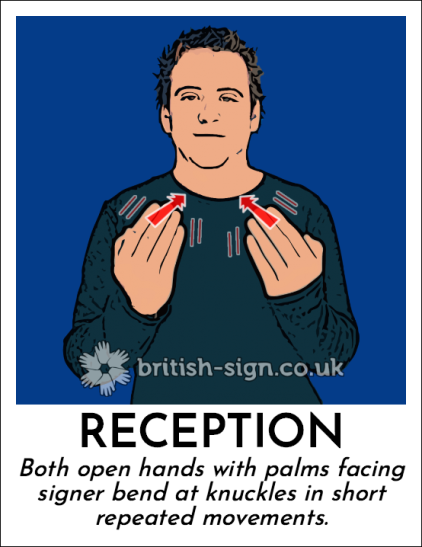 AttendanceStar of the weekMessage from Mr HayesWe are delighted to announce that we, Ash Cartwright and Kelsey Primary School, have achieved the School Games Silver Mark Award for the 2018/19 academic year.The School Games Mark is a Government led award scheme launched in2012, facilitated by the Youth Sport Trust to reward schools for their commitment to the development of competition across their school and into the community.Our competitive sporting achievements this year include:At least a Semi Final standing in all but one heat competition this year.5/6 Girls Cricket champions 20193/4 Tennis Champions 20191/2 Hub Athletics Champions 20195/6 Girls Football League Champions 2019With a total of 70 young people competing in local inter-school competitions this year, we are extremely proud of our pupils for their dedication to all aspects of school sport, including those young volunteers, leaders and officials who made our competitions possible.  As part of our application, we were asked to fulfil criteria in the areas of participation, competition, workforce and clubs, and we are pleased that out hard work has been rewarded this year.A special thanks to:All our wonderful parents who have been there to provide lifts to and from competitions this year; We would not have been able achieve what we have without you!All Ash Cartwright and Kelsey staff for supporting the new curriculum, sports week and competitions this year.Mrs Layton for her ongoing support during sports week.The following clubs for their time, support and events through the year:Ash Rugby Club, Sandwich Karate, Canterbury Strength, Deal Tennis Club, Nonington 'Colts' Cricket Club, Dover Football Club and Janette Anton Dance Company.We look forward to applying once again in 2020 and going for Gold! Mr HayesPTFA NewsWe hope the children had a lovely time at the disco and that Falcons enjoyed a fun celebration to relax between their year 6 production!The final Frozen Friday is today and there will also be an extra Frozen Monday on the last day of term! Thank you so much for your support of this event, which has raised essential funds towards year 3 swimming lessons. Would you like to see the event continue? Maybe an autumnal theme.....Let us know!PTFA AGM Friday 20th September 2019 at 9am in the school hall. PLEASE SEE LETTER  WITH FULL DETAILS. All welcome - come along just to listen, ask questions, offer suggestions or find out how to become involved as a helper or a committee member. The PTFA plays a vital part in the school community and all parents, as members of the PTFA, are invited to support the AGM. This is your chance to hear and see how the funds you have helped raised have been used for the benefit of the children/students at our school. The meeting agenda will comprise brief reports from Mrs Crascall, and from the treasurer, Carl Watson.We wish you all a great summer break. Thank you for all your support over the year. Your PTFA look forward to running more events for the children and families into the next school year....watch this space! Dates for your diaryEXS 2019Reading60%Writing76%Maths 80%EGPS72%Science88%Class%Robins – year 196.36Magpies – year 297.93Owls – year 392.78Hawks – year 498.33Eagles – year 599.26Falcons  year 699.60Year R FledglingsLexi Brown for a super first year in School. Well done!Year 1 RobinsConnor Andrews-Dobson for working hard on his handwriting.Year 2 MagpiesLila-Bleu Terraforte for creating a superb alien model out of plasticine in our recent Topic lesson.Year 3 OwlsOlivia Killacky for improving her presentation work. Well done!Year 4 HawksHawks class for all their hard work and progress over the year and always making me proud.Year 5 EaglesAshdon Richards for superb effort and attitude to his work all week.Year 6 FalconsJohn Longley for making outstanding progress this year in everything. You’re a star, well done!Terms 4 and 5Monday 22nd JulyEnd of term 6 – Leavers Service at 1.45 – then back to school for the year 6 children to proceed out of the front entranceSeptember 20192nd & 3rd SeptemberStaff Development Days4th SeptemberChildren return to school.6th January 2020Staff Development Day1st April 2020Staff Development Day22nd July2020Last Staff Development Day